HIGHLAND ADULT CONCERN REFERRAL FORM  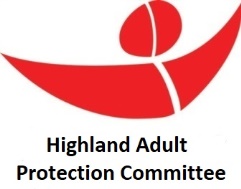 Adult’s DetailsIn your opinion, which of the following may apply (please tick any that apply)Please answer the following questions by inserting your opinion and reasons for itIn your opinion, which form of harm is the adult experiencing (please tick any that apply)Consent to Share InformationOther Significant Person/s if knownAgency/Agencies Involved with the Adult Details of GPPerson Submitting DetailsPlease email the completed form to the adult’s local health and social care team – see next pageHIGHLAND ADULT SOCIAL CARE TEAM CONTACTSPlease note that if any of the details shown above should change after this document was produced, then the latest contact information for the Teams will be published on the NHS Highland ASP web-page. Our web-page can also be accessed using nhsh.scot/ASP.Name of AdultDate of Birth / AgeDate of Birth / AgeDate of Birth / AgeHome AddressPostcodePostcodeTelephone number(s)Current Address (if different)Telephone number(s)GenderEthnicityEthnicityReligionFirst LanguageFirst LanguagePreferred method of communicationDoes the adult have any disability/mental disorder/medical conditionDoes the adult have any disability/mental disorder/medical conditionYES/NOYES/NOYES/NOIf Yes, Please give detailsPlease describe the issues which concern you. Please include information about how long or how frequently this has been happening and the impact on the adult, if known.Mental Health ConcernsLearning DisabilityDrug Consumption Alcohol consumptionVisual ImpairmentHearing ImpairmentSpeech impairmentPhysical Injury/ImpairmentIsolationDementiaSuicidal ideas/attemptsFinancialSelf HarmPsychological HarmSexual HarmNeglectOther (please describe)Is the adult able to safeguard their own well-being, property, rights or other interests?YES/NO State reason:Is the adult at risk of harm? YES/NO State reason:Is the adult affected by disability, mental disorder, illness or physical or mental infirmity? (i.e. they are more vulnerable to being harmed than adults who are not so affected) YES/NO State reason:PhysicalFinancialExploitationSelf-harmEmotional/psychologicalSexualNeglectSelf - neglectOrganisationalOther (please describe)Has consent been given to share information?If no state the reason why:Has consent been given to share information with GP?If no state the reason why:NameDate of BirthGenderAddressOccupationRelationship to Adult AgencyName of Agency ContactContact Telephone NumberNature of Agency involvementNature of Agency involvementNature of Agency involvementNature of Agency involvementGP NameContact Telephone NumberGP Address Health Issues or known medicationDoes the adult live with or care for children under the age of 16?NameDate SubmittedDesignation / Job Role (if applicable)AddressContact Telephone Number(s)Email addressDoes the adult know you have shared your concern?YES/NOYES/NOYES/NOArea / DistrictEmailPhoneNorthCaithnessnhsh.caithness-sw-duty@nhs.scot 0345 850 9413Sutherlandnhsh.sspoc@nhs.scot01408 664018WestSkye, Lochalsh & Wester Rossnhsh.singlepointofcontactSLWR@nhs.scot01471 820174Lochabernhsh.lochabersw@nhs.scot01397 709832MidMid Rossnhsh.mrhscc@nhs.scot01349 860460East Rossnhshighland.eric@nhs.scot01349 853131SouthInverness East & Westnhsh.spoainvernesseastwest@nhs.scot01463 888333NairnNhsh.nairnsocialwork@nhs.scot 01667 422702Badenoch & Strathspeynhsh.bandsspoa@nhs.scot01479 812618Transitions Teamnhsh.transitionsteam@nhs.scot(For under 25 year olds in Mid & East Ross, Inverness, Badenoch & Strathspey and Nairn)01463 644325